ПОСТАНОВЛЕНИЕот 07 февраля  2019 г. № 32Об утверждении видов обязательных  работ и перечня организаций для исполнения  административных наказаний  на территориисельского поселения Алькинский сельсовет муниципального района Салаватскийрайон Республики Башкортостан на 2019 год        Во   исполнение   статей   3.2,   части  2  статьи 32.12 КоАП Российской Федерации, ч.3 ст.4 Федерального  закона № 65-ФЗ от 08.06.2012 года «О внесении изменений в Кодекс Российской Федерации об административных правонарушениях и Федеральный закон «О собраниях, митингах, демонстрациях, шествиях и пикетированиях», в целях обеспечения исполнения административных наказаний в виде обязательных работ лицам,  которым назначено административное наказание в виде обязательных работ,  руководствуясь Уставом сельского поселения Алькинский сельсовет муниципального района Салаватский район Республики Башкортостан,           постановляю:                                                                                                                                                   1.Утвердить  Перечень видов обязательных работ, определенных для исполнения административного наказания в виде обязательных работ на территории сельского поселения Алькинский сельсовет муниципального района Салаватскийрайон Республики Башкортостан (приложение № 1).  2.Утвердить Перечень  объектов,  определенных  для  исполнения  административного  наказания осужденными  к  обязательным  работам  на  территории  сельского поселения Алькинский сельсовет муниципального района Салаватскийрайон Республики Башкортостан (приложение № 2).3.Обнародовать настоящее постановление на информационном стенде в здании администрации сельского поселения по адресу: 452481, Республика Башкортостан, Салаватскийрайон, с.Алькино, ул.Кольцевая, 6 и разместить в сети общего доступа «Интернет» на официальном сайте http://cp-alkino.ru.4.Контроль за выполнением настоящего постановления оставляю за собой.  Глава сельского поселения                         Р.Г.НизамовПриложение  №1«СОГЛАСОВАНО»                                                                                   «УТВЕРЖДАЮ»Начальник отдела                                                                                      Глава сельского поселенияСтарший судебный пристав                                                                     Алькинский сельсоветСалаватского РО СП УФССП                                                                   муниципального района по Республике Башкортостан                                                                   Салаватский район                                                                                                                     Республики Башкортостан_______________М.И. Зарафутдинова                                                      ___________Р.Г.Низамов      «__»_____________2019 г.                                                                       «__»_____________2019 г.       Перечень 
видов обязательных работ, определенных для исполнения административного наказания в виде обязательных работ на территории сельского поселения Алькинский сельсовет муниципального района Салаватский район Республики Башкортостан на 2019 год1. Благоустройство, озеленение территории сельского поселения;2. Очистка территории сельского поселения от мусора; 3. Подсобные, погрузочно-разгрузочные работы;4. Земляные работы;5. Участие в строительстве дорог, прокладке водопроводных и других коммуникаций;6.  Участие в ремонте помещений;7.  Общестроительные работы;8.   Уборка производственных и служебных помещений;9.  Другие виды работ, не требующих предварительной профессиональной подготовки и имеющих социально полезную направленность.Приложение  №2«СОГЛАСОВАНО»                                                                                   «УТВЕРЖДАЮ»Начальник отдела                                                                                       Глава сельского поселенияСтарший судебный пристав                                                                      Алькинский сельсоветСалаватского РО СП УФССП                                                                    муниципального района по Республики Башкортостан                                                                   Салаватский район                                                                                                                     Республики Башкортостан_______________М.И. Зарафутдинова                                                       ___________Низамов Р.Г.       «__»_____________2019 г.                                                                       «__»_____________2019 г.       Перечень
организаций, определенных для исполнения административного наказания  в виде обязательных работ на территории сельского поселения Алькинский сельсовет муниципального района Салаватский район Республики Башкортостан на 2019 годАдминистрация сельского поселения Алькинский сельсовет муниципального района Салаватскийрайон Республики Башкортостан..Башκортостан РеспубликаһыСалауат районымуниципаль   районыныңӘлкә ауыл советыауыл биләмәһе Хакимиэте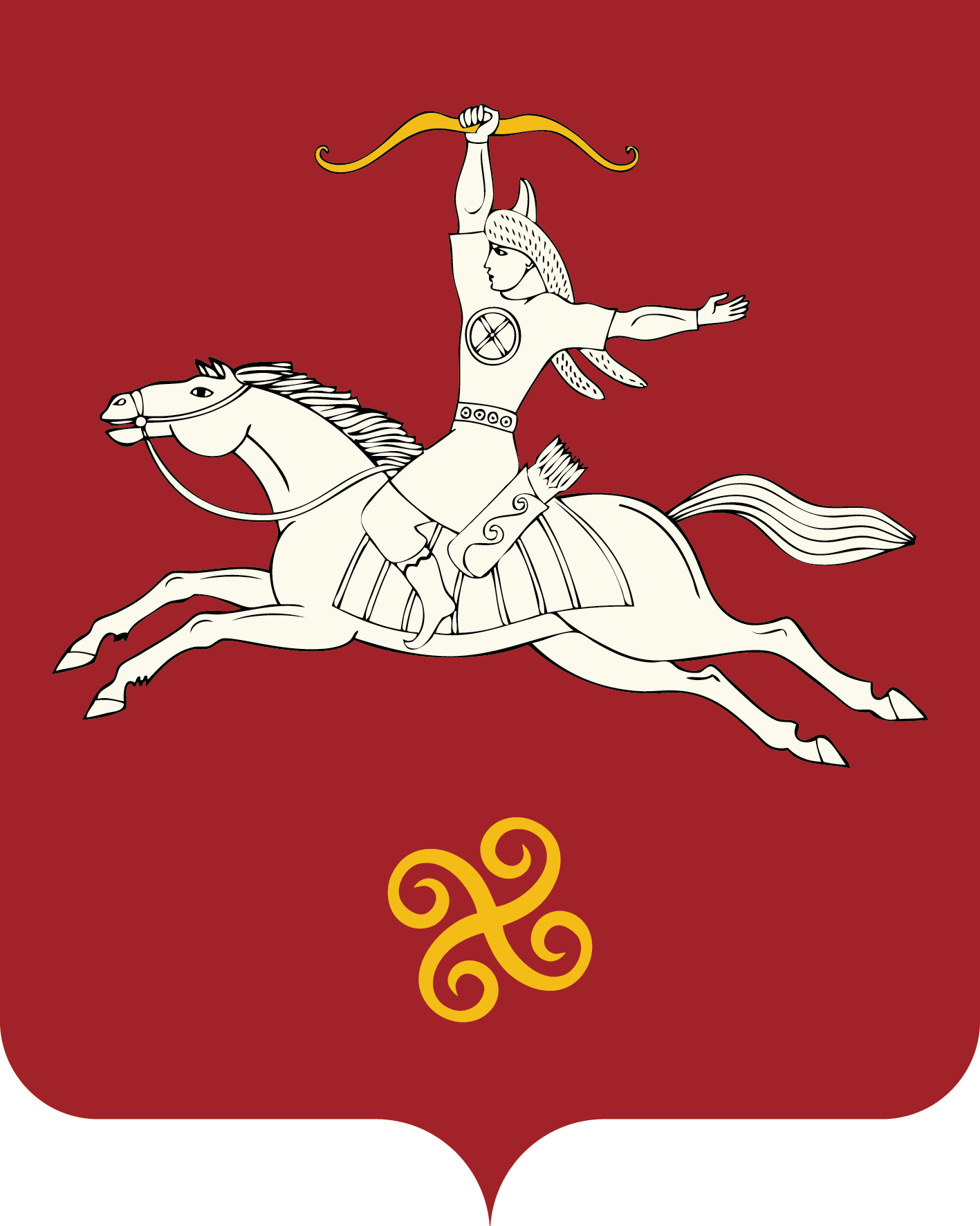 Республика БашкортостанАдминистрация сельского поселенияАлькинский   сельсоветмуниципального районаСалаватский район452481, Әлкә ауылы, Ќуласа урамы, 6тел. 2-65-71, 2-65-47452481, с.Алькино,  ул.Салавата, 6тел. 2-65-71, 2-65-47